Unraveling Your Identity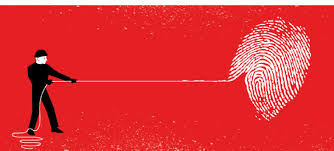 Objective: Your mission for this assignment will be to think deeply about your own identity and then create a project that is two fold: a “Where I’m From” poeman individual quilt square that will be a piece of a large class quilt“Where I’m From” Poem Requirements:10 lines minimummust use 2 quotesI’m from…begins each lineImagery…(showing, not telling)Focus is on identityAttention to word choiceEach line is a complete thoughtEach line uses correct punctuationAuthor’s first and last nameMust be typedOne picture of yourself AND a clip art or hand drawing of another item that is described in your poem(Although it isn’t exactly what we are doing, you can get an idea of a shorter version on www.fugeesfamily.org . It is located under the student work tab.   Note:  your poem should be more descriptive than the student example on the Fugees web site.)